                OREGON YOUTH DEVELOPMENT COUNCIL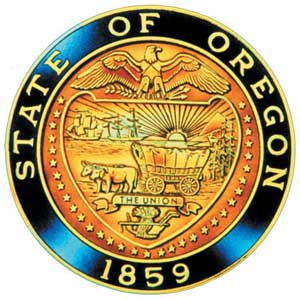 September 13, 20188:30 a.m. – 12:30 p.m.Veterans Building770 Summer Street NE, Third Floor Grand Ronde RoomSalem OR 97310QUARTERLY MEETING AGENDA1.  Call to Order	Celeste Janssen, Chair2.  Rollcall		Karen Wilkes, Council Administrator3. Introduction of Sandy Braden Chief of Staff, YDD	                                     Serena Stoudamire Wesley, Director4.  Directors’ Report Serena Stoudamire Wesley, Director	Update on BudgetVisit to Washington State Partnership Council on Juvenile JusticeCJJ Hill Visits John Teague, Molly RogersYDC Retreat Day - October 22, 20185.  YDC Rules Mark Mayer, Government and Legal Affairs ODE  Approval of YDD Community Investment RulesYDD Repeal Rulemaking6. Juvenile Justice Update - Anya Sekino, Juvenile Justice                        a. JCP County Plans                        b. 30 Day Extended Detention Certification                             Approval for Deschutes County                        c. Update JCP Program Evaluation by NPC Research                         d. Approval of Juvenile Crime Prevention Rules7. Public Comment   Members of the public wanting to give public testimony must sign in. One speaker from each group will testify. Each individual speaker or group spokesperson will have three (3) minutes.8. Ethics Training Tammy Hedrick, Oregon Ethics CommissionNote: All meetings of the Youth Development Council are open to the public and conform to Oregon public meeting laws. Staff respectfully requests that you submit 25 collated copies of written materials at the time of your testimony.  Persons making video or audio presentations are asked to contact Karen Wilkes at Karen.J.Wilkes@state.or.us 24 hours prior to the meeting. Send ADA accommodation requests to Karen.J.Wilkes@state.or.us      